IHR NOTFALLPLANPERSÖNLICHE INFORMATIONENVersicherungenNotfallkontakteBehandlungen und MedikamenteHausarztHANDLUNGSHINWEISEBerufsunfähigkeitGrundunfähigkeitSchwere KrankheitKrankentagegeldTodesfallPersönliche DatenVor- NachnameGeburtstagGeburtsortAdressePLZ & OrtTelefonE-MailKrankenversicherungName der VersicherungVersichertennummer Konten VersicherungenNotfallkontaktVor- NachnameAdresseTelefonE-MailNotfallkontaktVor- NachnameAdresseTelefonE-MailNotfallkontaktVor- NachnameAdresseTelefonE-MailÄrztliche BehandlungenStationär & ambulantMedikamenteÄrzteBerufsunfähigkeitsabsicherungZahlt, wenn der Beruf zu mindestens 50% krankheitsbedingt nicht ausgeübt werden kann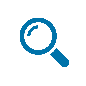 Ab dem 6. Monat der Berufsunfähigkeit rückwirkend oderAb Diagnose, wenn die Krankheit/Behandlung voraussichtlich länger als 6 Monate dauern wirdBerater: 	unverzüglich informieren
Gesellschaft:	wird von Marcel Baade inkl. Notfallmappe informiert 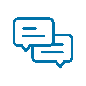 Arzt:	(Bitte sichergehen, dass dies sinngemäß bescheinigt wird):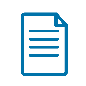 „der derzeit ausgeübte Beruf kann krankheitsbedingt zu mindestens 50% nicht mehr ausgeübt werden, der Patient gilt als berufsunfähig“Dauer der Krankheit/Behandlung voraussichtlich mindestens 6 Monate? Dauer der Krankheit/Behandlung bereits 6 Monate?Notwendige Unterlagen:Leistungsfall-Antrag von der Gesellschaft Gesundheitsfragen aus dem AntragBerufsprofil/TagesablaufKrankenkassen der letzten 10 JahreÄrzte der letzten 10 JahreLebenslaufKontodatenPersonalausweis-KopiePatientenverfügungSchweigepflichtentbindungserklärungLeistungen werden gezahlt, wenn die Berufsunfähigkeit unbefristet ausgestellt wird bis zum Ende des Vertrags, falls nicht wird rechtszeitig zur Verlängerung eine erneute Prüfung stattfinden, bitte im Kalender notieren. Ruhestandsplanung dringend überprüfen.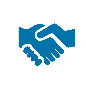 GrundunfähigkeitsabsicherungWenn die versicherte Person nicht mehr in der Lage ist, eine Grundfähigkeit nach festen Definitionen, auszuführen.z.B. Autofahren, einen Wasserhahn mit einer Hand zudrehen etc.Berater:	unverzüglich informieren
Gesellschaft:	wird von Marcel Baade inkl. Notfallmappe informiert Notwendige UnterlagenLeistungsantragDiagnoseberichtVom Arzt zu vermerken (Bitte sichergehen, dass dies sinngemäß geschehen ist):Bsp.: „Auf Dauer ist der Patient nicht mehr in der Lage, ein Auto zu fahren.“Gesundheitsfragen aus dem AntragKontodatenSchweigepflichtentbindungserklärungPatientenverfügungLeistungen werden gezahlt, wenn die Grundfähigkeit festgestellt wird, solange die Einschränkung der Fähigkeit fortdauert.Schwere-Krankheiten-VorsorgeLeistet bei der erstmaligen Diagnose einer, von vorher festgelegten, Krankheiten.	z.B.: Krebs, MS, Schlaganfall, Koma etc.Diese muss man ab dem Tag der Diagnose mindestens 14 Tage überlebenBerater: 	unverzüglich
Gesellschaft:	wird von Marcel Baade inkl. Notfallmappe informiert Notwendige UnterlagenLeistungsantragDiagnoseberichtGesundheitsfragen aus dem AntragKontodatenSchweigepflichtentbindungserklärungPatientenverfügungLeistungen werden nach Nachweis der schweren Krankheit der versicherten Person oder der mitversicherten Kinder ausgezahlt.KrankentagegeldZahlt bei Krankheit ab dem 43. Tag / 6. Woche. Zahlt nicht rückwirkend, wenn Meldung verspätet erfolgt. Keine Leistungs-ausschlüsse möglich.Berater:	3. oder 4. Krankheitswoche informieren
Gesellschaft:	4. oder 5. Krankheitswoche durch Marcel Baade Kopie der Arbeitsunfähigkeitsbescheinigung (Gelber Schein, AU) Zahlt solange die Arbeitsunfähigkeit weiter nachgewiesen wird, parallel zum Krankengeld der GKV maximal 72 Wochen.TodesfallIn diesem Fall werden Risikolebensversicherungen, Ruhestandsverträge, Konten und biometrische Produkte mit Sparkern fällig. Berater:	unverzüglichGesellschaft:	unverzüglich (bei verzögerter Anzeige verjähren die Ansprüche auf 
Versicherungsleistungen nach drei Jahren. Die Frist beginnt mit dem Schluss des Jahres, in dem der Anspruch entstanden ist)Notwendige Unterlagen:VersicherungsscheinAmtliche Sterbeurkundeggf. vom Arzt: ggf. ärztliches oder amtliches Zeugnis über die Todesursache und über Beginn und Verlauf der Krankheit, die zum Tod geführt hatLeistungen werden gezahlt, wenn der Empfänger der Versicherungsleistung eindeutig identifiziert ist und der Versicherungsfall eindeutig nachgewiesen wurde.Name der (Depot-)BankIBANArt der VersicherungGesellschaftVersicherungsnummerDatumGrund der BehandlungName des ArztesNameZeitraumHäufigkeitNameAdresseTelefonChristoph RatajzcakStralsunder Straße 36, Sassnitz03831 75650